武汉市2020年度经济（初中级）资格考试考点地图武汉科技大学城市学院(武汉市东湖风景区黄家大湾特1号)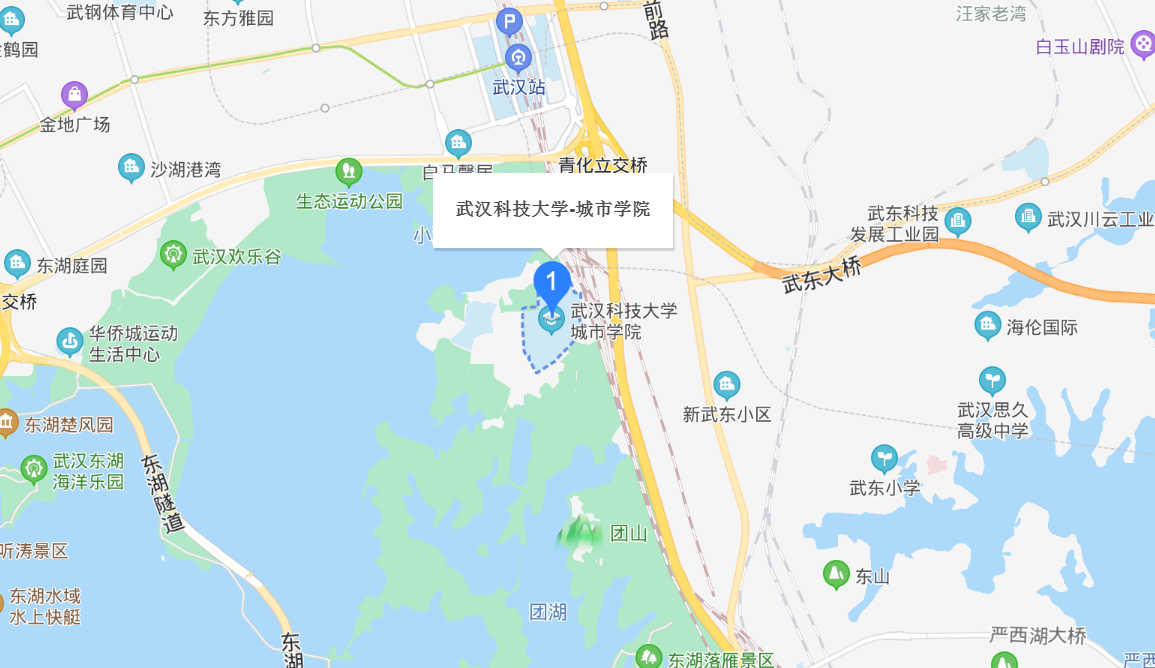 